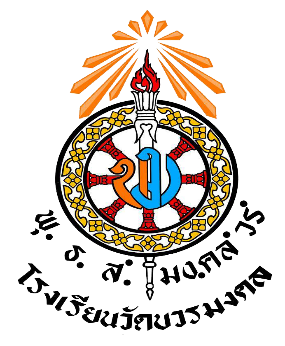 วิจัยปฏิบัติการในชั้นเรียน.............................................................................................................................................  (ชื่อเรื่อง)............................................โดย .....................................................................................โรงเรียนวัดบวรมงคลสำนักงานเขตพื้นที่การศึกษามัธยมศึกษา เขต 1สังกัดคณะกรรมการการศึกษาขั้นพื้นฐาน กระทรวงศึกษาธิการบทคัดย่อสารบัญบทที่ 1บทนำความเป็นมา และความสำคัญของปัญหา:คำถามวิจัย:วัตถุประสงค์ของการวิจัย:ขอบเขตของการทำวิจัยคำจำกัดความที่ใช้ในการวิจัยประโยชน์ที่ได้รับจากการวิจัย:บทที่ 2เอกสารและงานวิจัยที่เกี่ยวข้องบทที่ 3วิธีดำเนินการวิจัยการศึกษากลุ่มเป้าหมายเครื่องมือที่ใช้ในการวิจัยวิธีการเก็บรวบรวมข้อมูลการวิเคราะห์ข้อมูลบทที่ 4 ผลการวิเคราะห์ข้อมูลบทที่ 5 สรุปผล อภิปรายผลและข้อเสนอแนะสรุปผล และอภิปรายผลข้อเสนอแนะ บรรณานุกรมภาคผนวกบทที่หน้า  1บทนำบทนำความเป็นมาและความสำคัญของปัญหาความเป็นมาและความสำคัญของปัญหาคำถามวิจัยคำถามวิจัยวัตถุประสงค์ของการวิจัยวัตถุประสงค์ของการวิจัยขอบเขตการวิจัยขอบเขตการวิจัยคำจำกัดความที่ใช้ในการวิจัยคำจำกัดความที่ใช้ในการวิจัยประโยชน์ที่ได้รับจากการวิจัยประโยชน์ที่ได้รับจากการวิจัย   2เอกสารและงานวิจัยที่เกี่ยวข้องเอกสารที่เกี่ยวข้องเอกสารที่เกี่ยวข้องงานวิจัยที่เกี่ยวข้องงานวิจัยที่เกี่ยวข้อง   3วิธีดำเนินการวิจัยวิธีดำเนินการวิจัยการศึกษากลุ่มเป้าหมายการศึกษากลุ่มเป้าหมายเครื่องมือที่ใช้ในการวิจัยเครื่องมือที่ใช้ในการวิจัยวิธีการเก็บรวบรวมข้อมูลวิธีการเก็บรวบรวมข้อมูลการวิเคราะห์ข้อมูลการวิเคราะห์ข้อมูล   4 ผลการวิเคราะห์ข้อมูลผลการวิเคราะห์ข้อมูล   5สรุปผล อภิปรายผล และข้อเสนอแนะสรุปผล อภิปรายผล และข้อเสนอแนะสรุปผลและอภิปรายผลสรุปผลและอภิปรายผลข้อเสนอแนะข้อเสนอแนะบรรณานุกรมภาคผนวก